Title of the article (Time New Roman 14 Bold)First name and surname of the first author, full name of the second author, full name of the third authorUniversity name and e-mail address of the first authorUniversity name and e-mail address of the first authorUniversity name and e-mail address of the first authorAbstract: The abstract must contain a maximum of 200 words. Numbered formulas, table form and reference should not be included in the abstract. The abstract should be informative, so as to briefly describe the research work of the authors.Keywords: Top 5 words or important terms of the article should be placed in this section.1. Introduction:In this article, how to write the full article of the tenth national conference on data envelopment analysis is expressed so that interested parties at the conference can easily confer their articles in the format they want to confer. The authors must use this sample with WORD software (2007 up) to prepare their articles. The font of the original text (Time New Roman 12) and the font sections of the article should be Time New Roman bold 12. The article should contain at least 4 and a maximum of 10 pages. Here you have to find the basic premises, terminology, historical background, definitions and some known results. Formulas and tables should not be titles in any way. Formulas must be written in Math Type. Please refer to the number of tables and shapes in the article environment. For example, look at table 1 below. The table number and explanation must be at the top of the table.Table 1- Table explanation is essential. Font Description Table (Time New Roman 12).Also, see Figure 1 below. The number and description of the shape must be in the form below.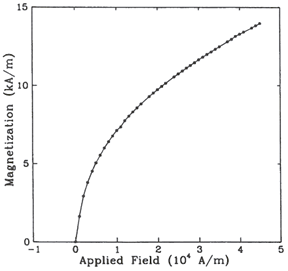 Fig. 1- Description of the figure is required. Font is the description of the figure (Time New Roman 12).Definition 1.1- Suppose  and are respectively input th and output th for . The input orientations CCR model for evaluation .is the following:Theorem 2.1- Referring to the ordered numbers of references, refer them inside the text.2. First SectionParticipants should prepare their articles using the template provided on the conference website and send them to the secretariat by the conference system by no later than 25/03/1397.3. Two SectionThe results of the papers will be posted on the website after being reviewed by the Scientific Committee of the Conference.   4. ReferencesReferences should be in alphabetical order of the surnames of the first authors. Just bring the main references.[1] Name and surname of the authors, (year of publication), “title of the article”, name of the magazine (with Italic letters), number of volumes, pages (from page ... to ...)[2] Name and surname of the authors, (Year of publication), title of the book (with Italic letters), Publisher.I1I2O1O2F1Variables15.65.7318.439.4167.8Hokkaido14.24.6281.520.8185.2Hokuriku(1)